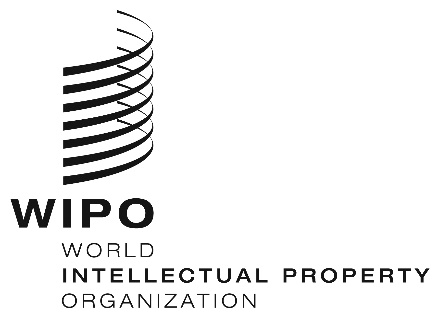 Geneva Act of the Lisbon Agreement on Appellations of Origin and Geographical IndicationsACCESSION OF THE SWISS CONFEDERATIONOn August 31, 2021, the Government of the Swiss Confederation deposited with the Director General of the Intellectual Property Organization (WIPO) its instrument of accession to the Geneva Act of the Lisbon Agreement on Appellations of Origin and Geographical Indications (the “Geneva Act of the Lisbon Agreement”), adopted in Geneva on May 20, 2015.Pursuant to Rule 4(1) of the Common Regulations under the Lisbon Agreement for the Protection of Appellations of Origin and their International Registration and the Geneva Act of the Lisbon Agreement on Appellations of Origin and their Geographical Indications (the “Common Regulations”), the Government of the Swiss Confederation has notified the following name and contact details of its Competent Authority for the purposes of the procedures provided for by the Geneva Act of the Lisbon Agreement:Federal Institute of Intellectual Property (Institut Fédéral de la Propriété Intellectuelle)Stauffacherstrasse 65CH-3003 BerneSwitzerlandTelephone: +41 31 377 77 77E-mail: info@ipi.chWebsite: http://www.ige.chPursuant to Rule 4(3) of the Common Regulations, the Competent Authority referred to in paragraph 2 will make available information on the applicable procedures in its territory to challenge and enforce rights in appellations of origin and geographical indications.  This information will be published at https://www.wipo.int/lisbon/fr/applicable_procedures.html.The Geneva Act of the Lisbon Agreement will enter into force, with respect to the Swiss Confederation, on December 1, 2021.October 4, 2021INFORMATION NOTICE NO.  4/2021